Аннотация к рабочим программам по русскому языку основного общего и среднего общего образованияРабочая программа по русскому языку для 5-9 классов составлена на основе Федерального государственного образовательного стандарта основного общего образования, Основной образовательной программы основного общего образования МКОУ «Большемуртинская СОШ №2», УМК по русскому языку для 5-9 классов под редакцией А.Д.Шмелева (Русский язык: программа: 5-9 классы общеобразовательных учреждений/ Савчук Л.О., под ред. Е.Я.Шмелевой. М.: Вентана-Граф, 2017) и учебного плана МКОУ «Большемуртинская СОШ№2».Рабочая программа по русскому языку  для 10-11 классов общеобразовательной школы составлена на основе программы автора учебно-методического комплекта по русскому языку для общеобразовательных учреждений Н. Г. Гольцовой,  И. В. Шамшина, М.А.Мищериной «Русский язык  10-11классы». – М.: «Русское слово», 2020год.·        Шмелев А.Д. Русский язык .учебник для 5 кл. ОУ: - М: Вентана-Граф, 2016,2020г.·        Шмелев А.Д. Русский язык .учебник для 6 кл. ОУ: - М: Вентана-Граф, 2019г.·        Шмелев А.Д. Русский язык .учебник для  7кл. ОУ: - М: Вентана-Граф,,2020г.·        Шмелев А.Д. Русский язык .учебник для 8 кл. ОУ: - М: Вентана-Граф, 2016,2020г.·        Гольцова Н.Г. Русский язык .учебник для 10-11 кл. ОУ: - М: Русское слово -учебник,2020г.Данная программа обеспечивает формирование предметных универсальных способов действий и опорной системы знаний, специфических для данной предметной области и обеспечивающих возможность продолжения образования на следующей ступени, а также преемственность со ступенью начального общего образования.В ней реализованы коммуникативно-деятельностный, личностно-ориентированный подходы к организации материала и построению курса. Выстроена система овладения основными видами речевой деятельности, которая в свою очередь основывается на сознательном освоении языковой системы, учёте современных представлений о языке и речи.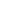         В учебниках, разработанных на основе данной программы, четко выражены системный подход к изложению теоретических сведений о языке и речи, направленность содержания и специальных заданий на смысловое чтение текстов лингвистического содержания и самостоятельное освоение учащимися знаний о системе языка, его функциях и роли в успешной организации речевого общения. Программа курса включает формирование метапредметных умений и способов деятельности.      Программой учитывается направленность Стандарта на обеспечение перехода в образовании от простой ретрансляции знаний к развитию творческих способностей обучающихся, раскрытию своих возможностей, подготовке к жизни в современных условиях на основе системно-деятельностного подхода и придания образовательному процессу воспитательной функции. В УМК к курсу русского языка отведена значительная роль исследовательской и проектной деятельности обучающихся, направленной на овладение учебно-познавательными приемами и практическими действиями для решения личностно и социально значимых задач и нахождения путей разрешения проблемных задач.Русский язык является родным языком для русского народа и одновременно средством межнационального общения для народов многонациональной Российской Федерации. Являясь государственным языком в нашей стране, русский язык становится главным фактором консолидации государства, основой формирования гражданской идентичности и толерантности в условиях поликультурного общества.      Метапредметные образовательные функции русского языка определяют универсальный, обобщающий характер воздействия предмета «Русский язык» на формирование личности ребенка в процессе его обучения в школе. Русский язык является основой развития мышления, воображения, интеллектуальных и творческих способностей учащихся; основой самореализации личности, развития способности к самостоятельному усвоению новых знаний и умений, включая организацию учебной деятельности.       Русский язык является средством приобщения к духовному богатству русской культуры и литературы, основным каналом социализации личности, приобщения ее к культурно-историческому опыту человечества.Будучи формой хранения и усвоения различных знаний, русский язык неразрывно связан со всеми школьными предметами, влияет на качество их усвоения, а в дальнейшем на качество овладения профессиональными навыками.Умение общаться, добиваться успеха в процессе коммуникации, высокая социальная и профессиональная активность являются теми характеристиками личности, которые во многом определяют достижения человека практически во всех областях жизни, способствуют его социальной адаптации к изменяющимся условиям современного мира.Русский язык является основой формирования этических норм поведения ребенка в разных жизненных ситуациях, развития способности давать аргументированную оценку поступкам с позиций моральных норм.